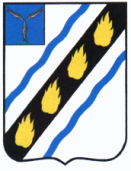 ЗОЛОТОСТЕПСКОЕ  МУНИЦИПАЛЬНОЕ  ОБРАЗОВАНИЕ СОВЕТСКОГО  МУНИЦИПАЛЬНОГО  РАЙОНА  САРАТОВСКОЙ  ОБЛАСТИСОВЕТ  ДЕПУТАТОВ (третьего созыва)РЕШЕНИЕОт 22.11.2013 г. № 18с.Александровка О внесении изменений в решение Совета депутатов Золотостепского муниципального образованияСоветского муниципального района Саратовской области от  21.11.2008  № 10	В соответствии со  статьей 3 Федерального закона от 02.11.2013 № 306-ФЗ «О внесении изменений в части первую и вторую Налогового  кодекса Российской Федерации и отдельные законодательные акты Российской Федерации, руководствуясь Уставом Золотостепского муниципального образования, Совет депутатов  	Золотостепского муниципального образования РЕШИЛ:	1. Внести в решение Совета депутатов Золотостепского муниципального образования Советского муниципального района Саратовской области от 21.11.2008 № 10 «Об установлении налога на имущество физических лиц» (с последующими изменениями) следующие изменения:	1.1. Пункт 1 Решения изложить в новой редакции следующего содержания: «Установить на территории Золотостепского муниципального образования ставки налога на имущество физических лиц в зависимости от суммарной инвентаризационной стоимости объектов налогообложения, умноженной на коэффициент-дефлятор, определяемый в соответствии с частью первой Налогового кодекса Российской Федерации»;	1.2. Приложение к решению изложить в новой редакции согласно приложению.	2. Настоящее решение вступает в силу с 1 января 2014 года, но не ранее чем по истечении одного месяца со дня его официального опубликования в районной газете «Заря».Глава Золотостепского муниципального образования  			А.В. ТрушинПриложение к решению Совета депутатов Золотостепского муниципального образования от 22.11.2013 . №  18«Приложение  к решению Совета депутатов Золотостепского муниципального образования от 21.11.2008 г. №  10Ставки налога  на имущество  физических лиц, действующего на  территории Золотостепского муниципального образования Советского муниципального района Саратовской областиВерно:Секретарь Совета депутатов 		Н.И.Штода№ п/пСуммарная инвентаризационная стоимость объектов налогообложения, умноженная на коэффициент- дефляторСтавка налога, %Ставка налога, %№ п/пСуммарная инвентаризационная стоимость объектов налогообложения, умноженная на коэффициент- дефляторНежилые помещения, строения и сооружения, используемые для осуществления предпринимательской деятельностиПрочее имущество физических лиц1до 300 тысяч рублей (включительно)0,1%0,1%2от 300 тысяч рублей до 500 тысяч рублей (включительно)0,3%0,2%3от 500 тысяч рублей до  1 млн. рублей (включительно) 1,5 %1,0 %4свыше 1 млн. рублей2,0 %1,2 %